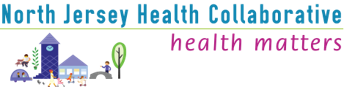 Warren County Community Health Improvement Committee MeetingVIA ZOOM Time: 11:00 am – 12:15 pmApril 29, 2021Attendance: Lorraine Hubbard, Daniel Wikstrom, Elisabeth Davidson, Helene Meissner, Courtney Risborough, Jan McDyer, Laura Richter, Christine Paradua, Katherine Heath, Shawn Buskirk, Jackeline Leon, Sonia Ron, Mary Ellen Zung, Sherri Cirignano, Katie Stewart, Jennifer Maynard, Lakshmi Baskaram, Maryam Adeel, Annette Torres, Laura Hawkins, Xavier Martinez, Amy NansteelAgenda and Minutes11:00 – 11:10amCall to Order: Welcome and Introductions Please state name and agencyLorraine Hubbard, CHIC Chair11:10-11:20Atlantic Health Community Health Needs AssessmentsCommunity Health Needs Assessments (CHNA) are created by AHS every three years. Substance Use/Mental Health, Diabetes & Obesity, Preventative Care/Chronic Illnesses are the top three topics of focus in the most recent CHNA.Community Health is promoted through (1) Community Outreach and Events, (2) Health Education, (3) Coalition Work, (4) and Faith Community Initiatives.6 Tobacco Cessation Programs are running online through a partnership of AHS and Screen NJ (including free nicotine replacement therapy)Laura Hawkins11:20-11:37NJHC Updates. CHNA and CHIP/ Review of Cross Collaborative EffortsWarren County’s Community Health Improvement Plan has identified (1) Access to Care, (2) Chronic Disease, (3) Economic Stability, (4) Mental Health, (5) Physical Activity, (6) Nutrition, (7) Safe Communities, (8) Substance Misuse and Transportation as Topics to focus on.We have Cross Collaborative Workgroups for the following topics: Nutrition, Physical Activity and Obesity, Chronic Disease, Mental Health, Healthy Aging, and Social Determinants of Health. Contact info@njhealthmatters.org to join one of these workgroups and receive a meeting link.Laura O’Reilly, NJHC Executive Director11:37-11:40NJHC ScreenNJ and Norwescap joint Cancer Screening WebinarsMaryEllen Zung Health Educator11:40-11:48Meeting the Needs of Families during Covid-19Monthly Online Breastfeeding Classes in English and Spanish80% increase in participation since pandemic after in-person activities resume, these classes will continue online to encourage continued participation.Pumps are provided to hundreds of mothers through pickups at the Philipsburg and Bridgewater locations and delivery.Monthly Collaborations with State and other WIC agenciesAmy Nansteel11:35-11:45Current CHIP Recap/Review – Workgroup leadsLaura O’Reilly, Lorraine Hubbard, Workgroup Leaders11:55  – 12:15Resource Sharing/Announcements/DiscussionLorraine Hubbard and Attendees12:15AdjournLorraine Hubbard, CHIC Chair